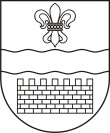 DAUGAVPILS PILSĒTAS DOMEDAUGAVPILS PILSĒTAS IZGLĪTĪBAS PĀRVALDEReģ. Nr. 90009737220, Saules iela 7, Daugavpils, LV-5401, tālr. 65421623, e-pasts: izglitiba@ip.daugavpils.lv, www.izglitiba.daugavpils.lv Daugavpilī                                                 UZAICINĀJUMSiesniegt piedāvājumu Pasūtītājs:Daugavpils pilsētas Izglītības pārvaldeSaules ielā 7, Daugavpilī, LV-5401tālruņi: 65421623; 65407423;65440576e-pasts: biruta.visnevska@ip.daugavpils.lv             dipceltnieks@inbox.lvMājas lapa: www.izglitiba.daugavpils.lvKontaktpersona: Vitālijs Kalniņš, tālr. 65440576                                       Iepirkuma identifikācijas Nr.DPIP2020/88N„Vasaras nojumes remontdarbi Daugavpils pilsētas 30.pirmsskolas izglītības iestādes teritorijā Tukuma ielā 47a”1. Iepirkuma priekšmeta apraksts:Vasaras nojumes remontdarbi Daugavpils pilsētas 30.pirmsskolas izglītības iestādes teritorijā Tukuma ielā 47a, saskaņā ar Būvdarbu apjomiem – 2.pielikums. 2. Piedāvājumu var iesniegt: pa pastu,  elektroniski vai personīgi Saules ielā 7, Daugavpilī, kabinetā Nr.18 vai 20, līdz 2020. gada 17.novembrim plkst.11.00. 3. Darbu izpildes termiņš: līdz 20.12.2020. 4. Piedāvājumā jāiekļauj:                             Lai pārbaudītu Pretendenta atbilstību, Pretendentam jāiesniedz šādi pretendentu atlases dokumenti: 4.1. Pretendenta pieteikums dalībai aptaujā, kas sagatavots atbilstoši 1.pielikumā norādītajai formai;         4.2. Būvprakses sertifikāts:Ēku būvdarbu vadīšana;         4.3.Ēkas lietotāja apstiprināts apliecinājums par objektu apskates veikšanu;      4.4. Apliecība par apmācības programmas apguvi darba aizsardzības jautājumos;      4.5. Profesionālās apdrošināšanas polises, atbilstoši Būvniecības likuma 13.10. punktam un MK noteikumu Nr.502 „Noteikumi par būvspeciālistu un būvdarbu veicēju civiltiesiskās atbildības obligāto apdrošināšanu” prasībām.Ar lēmumu var iepazīties mājas lapā: www.izglitiba.daugavpils.lv, www.daugavpils.lv.Iepirkuma komisijas priekšsēdētājs                                                                V.Losevs1.pielikums id.Nr.DPIP2020/88N
PIETEIKUMS DaugavpilīKomersants________________________________________________________________________(nosaukums)Reģistrācijas Nr. ____________________________________________________________Juridiskā adrese __________________________________________________________________________Nodokļu maksātāja (PVN) reģistrācijas Nr. _______________________________________tālr., fakss__________________________ e-pasts__________________________________Kontaktpersonas amats, vārds, uzvārds, tālr.____________________________________________________________________________________________________________________________________________________Bankas rekvizīti _____________________________________________________________________________________________________________________________________________________________________________________________________________________________tā direktora (vadītāja, valdes priekšsēdētāja) ar paraksta tiesībām (vārds, uzvārds) personā, ar šī pieteikuma iesniegšanu:Piesakās piedalīties aptaujā par līguma slēgšanas tiesībām aptaujā “Vasaras nojumes remontdarbi Daugavpils pilsētas tas 30.pirmsskolas izglītības iestādes teritorijā Tukuma ielā 47a”, id.Nr.DPIP2020/88NNosacījumi ir skaidri un saprotami.Apņemas ievērot Darbu apjomā noteiktās prasības.Apliecina, ka ir iesniedzis tikai patiesu informāciju.11.11.2020. Nr.DPIP2020/88NVārds, uzvārds, amatsParaksts Datums